Le défi chamallow avec mon groupe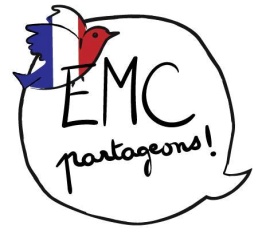 Les émotionsLes actionsDes réussitesDes réussitesDes difficultésDes difficultésla joiecollerregarderécouterne plus se parlers’isolerla tristessescotcherréfléchir seulproposerne pas écouterse moquerla peurnouerparler ensembleexpliquerse disputerpleurerla colèreécrirefaire équipes’aidercommanderfaire à la place dela surpriseassemblerse féliciterencouragers’énervercrieraccrocherfaire avecrireinsulterfrapper